Our Mother of Sorrows Students areActive Christians, Active Community Builders, Responsible Global Citizens and Engaged LearnersWalking with ChristKindergarten Parent Newsletter for May 1, 2017 Dear Kindergarten Parents, May is here!  It is hard to believe that there are only 18 days of school remaining.  We will continue testing for the final report card this week.  Please work with your child on tying their shoes.  Congrats to the 4 students who can!Spelling Words: ring   sang       song       sung      saw       get       this **Please review the spelling words nightly with your child.  Ask them to make up a sentence using the spelling word (5 words in a sentence), spell the words out loud, or write the word as they spell it out loud.   Homework:           Monday:  We Believe Review and Resource Book: Chapter 22 We Belong to the Church pages 35 & 36: Please have your child circle all the things they might see when you pray with the church. On page 36: Make a card for a newly baptized baby to God's family.         Tuesday:  Listening and Following Directions" page 98. SW listen to directions and complete the picture. Then finish coloring the other pictures.         Wednesday:  No Homework - Skate Country@6pm          Thursday:  Math pages CW85 & CW86 -SW will tell math story about each picture and then write an addition sentence to match math story. Then color pictures.Reminders for the Week:         Wednesday: School Mass at 8:30 AM- St. Vincent DePaul Food Drive                               *Skate Country @ 6:00 PM         Thursday:  National Day of Prayer         Friday: SpellingTest/ No Brown Reading Envelope                          May Crowning & May Pole Dance @ 9:30 in courtyard – Please bring                             flowers to present to Mary. 1:10 PM DismissalImportant Dates (mark your calendars!):         May 19th—Last day of School for Kindergarten  Kindergarten Year-End Program 9:00 AM  Dismissal immediately after the kinder program (approximately 10:30)   SUMMER BEGINS FOR KINDERGARTEN ONLY!!         May 19th—Summer Kick-off fun on the field at 5:00 PM         May 26th—Last day of school for 1st-8th grade (Kindergarten is out one week earlier!)  The Kindergarten End of Year Program is Friday, May19th at 9:00 AM. Students should wear Sunday best and family members are welcome to attend.  This is the last day of school for kindergarten; dismissal will be at the end of the program. -  Summer Vacation begins for Kindergarten immediately after our year-end program on Friday, May 19th!!  Enjoy! 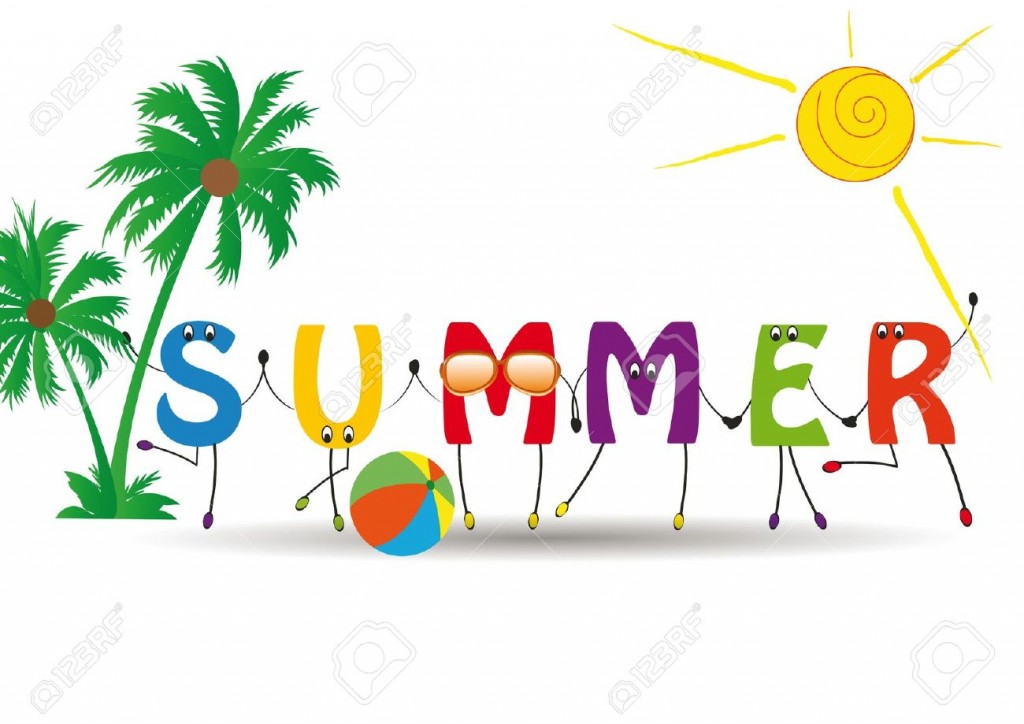 Have a wonderful week,Mrs. Stachovic 